شانزدهمین جلسه کارشناسی دبیرخانه شورای گفتگوی دولت و بخش خصوصی در روز سه شنبه مورخ 25/07/1396 ساعت 9:00 صبح در محل سالن جلسات اتاق بازرگانی کرمانشاه با حضور افراد ذیل برگزار شد:جناب آقای دکتر دل انگیزان مشاور محترم اقتصادی اتاق بازرگانی کرمانشاه سرکار خانم دکتر درخشیده مسئول دبیرخانه شورای گفتگوی اتاق بازرگانیدکتر دل انگیزان با بیان اینکه، در حوزه بانکداری محصولات متنوعی وجود دارد به بانکداری اختصاصی که به صورت حرفه ایی برای مشتریان خود محصول اختصاصی تعریف می کنند اشاره کرد.ایشان خاطر نشان کردند که این نوع بانکداری اختصاصی در ایران به علت عدم دانش کافی بانکدارها، غلط بودن مکانیزم، عدم ارتباط بانک های ایران با بانک های خارج از کشور تا به امروز انجام نگرفته است. با توجه به مشکلات فوق دکتر دل انگیزان پیشنهاد کردند که  اتاق  بازرگانی به عنوان بخش خصوصی به این مشکل رسیدگی و از کارشناسان زبده و به روز بانک ها دعوت به عمل آورد و طی جلساتی متعدد در خصوص سبد محصولات هر گروه از مشتریان بررسی به عمل آید. یکی از محصولات که در این حوزه مورد استفاده است LC   داخلی است که امید می رود با آموزش و اطلاع رسانی همانند سایر استان ها توجه ویژه به این مقوله صورت پذیرد.ایشان ضمن نارضایتی از شیوه بانکداری و عدم توجه کافی به این بخش پیشنهاد کردند: اتاق بازرگانی، صنایع، معادن و کشاورزی در تشکیل جلساتی با حضور کارشناسان بانک ها در جهت بررسی موانع و ارائه راهکار و تشکیل کلاس های آموزشی برای بانکدارها،  فعالیت داشته باشد.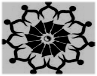 گزارش جلسه کارشناسی دبیرخانه شورای گفتگوی دولت و بخش خصوصی استان کرمانشاهگزارش جلسه کارشناسی دبیرخانه شورای گفتگوی دولت و بخش خصوصی استان کرمانشاهگزارش جلسه کارشناسی دبیرخانه شورای گفتگوی دولت و بخش خصوصی استان کرمانشاهگزارش جلسه کارشناسی دبیرخانه شورای گفتگوی دولت و بخش خصوصی استان کرمانشاهگزارش جلسه کارشناسی دبیرخانه شورای گفتگوی دولت و بخش خصوصی استان کرمانشاهشماره جلسه:16تاریخ جلسه:25/07/96ساعت شروع:11:00ساعت خاتمه :12:00محل جلسه:سالن جلسات اتاق بازرگانی کرمانشاهدستور جلسه :دستور جلسه :دستور جلسه :دستور جلسه :دستور جلسه :بررسی راهکارهای گشایش اعتبارات اسنادی داخلی در استان کرمانشاه بررسی راهکارهای گشایش اعتبارات اسنادی داخلی در استان کرمانشاه بررسی راهکارهای گشایش اعتبارات اسنادی داخلی در استان کرمانشاه بررسی راهکارهای گشایش اعتبارات اسنادی داخلی در استان کرمانشاه بررسی راهکارهای گشایش اعتبارات اسنادی داخلی در استان کرمانشاه ردیفمصوباتدستگاه مربوطه جهت اجرا1مقرر شد جلسه ایی با حضور کارشناسان بانکی در محل اتاق بازرگانی جهت بررسی موانع استفاده از lc داخلی برگزار گردد.دبیرخانه شورای گفت و گوی استان